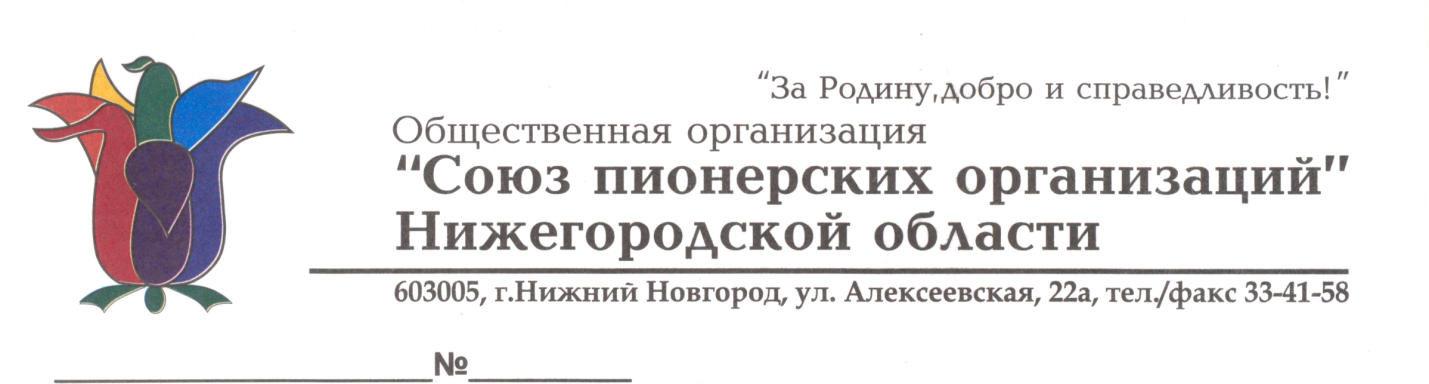 Областной Совет общественной организации «Союз пионерских организаций» Нижегородской области направляет информацию об итогах регионального этапа XVII Международного фестиваля «Детство без границ».Конкурс творческих работ «Я и моя организация через 25 лет»:Победители:- Кодоева Нели, МБОУ Кисловская СОШ, Лысковский муниципальный район, Нижегородская область.- Журавлева Арина, председатель районного Союза детских и молодежных объединений и организаций «Жемчужина», МБОУ ДОД ЦРТДЮ Автозаводский район, город Нижний Новгород, руководитель – Сачкова Анна Сергеевна.- Гусева Дарья, президент РДОО «РМиД», Ковернинский муниципальный район, руководитель – Красильникова Екатерина Алексеевна.- Голубева Полина, Карбышева Ольга, ДО «Вега», МБОУ Летневская СОШ, Лысковский муниципальный район Нижегородской области.- Белозерова Анастасия, ДОО «Роза», МБОУ Анисимовская ООШ, Ковернинский муниципальный район, руководитель – Григорьичева Наталья Сергеевна.- Анастасия Миронова, координатор пресс-центра ДОО «Меридиан ТЭСС», редактор школьной газеты «Салют», МБОУ СОШ № 22 с углубленным изучением французского языка города Дзержинска Нижегородской области, руководитель – Фильцова Анна Александровна.- Панкрашкина Анна, лидер молодежного объединения «Терем», МБОУ СОШ № 5, Лысковский муниципальный район Нижегородской области.- Темнов Артем, лидер «Союза пионерских и детских организаций «Золотой ключик», Павловский муниципальный район, Нижегородской области, руководитель – Поздышева Александра Юрьевна.Литературный конкурс (проза и поэзия) «Война глазами детей»Победитель:- Махова Алина, обучающаяся 5 класса МБОУ Меляевская СОШ, руководитель – Фадеева Ольга Ростиславовна.Конкурс «Добрый волшебник»:- Работа о Грачеве Валентине, лидера образовательного объединения «Городской совет школьников», город Арзамас Нижегородская область, руководитель – Елена Владимировна Жиганова.- Работа о Васиной Оксане, МБОУ СОШ № 7, Кулебакский муниципальный район Нижегородской области, руководитель – Лепешкина Лариса Геннадьевна (работа в электронном варианте на флешке в папке «Добрый волшебник»).Конкурс «Вместе дружная семья»Номинация «Портфолио детской общественной организации»:- Мартемьянова Анастасия Андреевна, старшая вожатая ДОО «Школьная планета», МБОУ СОШ № 137, Автозаводский район город Нижний Новгород.Конкурс «С днем рождения СПО-ФДО»Победители:- Лежанина Диана, ДОО «Волна», МБОУ СОШ № 17 города Дзержинска Нижегородской области, руководитель – Репина Яна Вячеславовна.- Лопаткин Александр, МБОУ СОШ № 1, г. Ворсма, Павловский муниципальный район Нижегородской области, ДОО «Республика «Росток», руководитель – Лопырина Ольга Николаевна.- Рожнов Сергей, МБОУ ДОД ЦВР «Перспектива», городской округ город Шахунья Нижегородской области, руководитель – Рябкова Альбина Игоревна.- Баринова Вероника, обучающаяся 6 «А» класса МБОУ СОШ № 2, 
г. Ворсма, Павловский муниципальный район Нижегородской области. ябкова Альбина Игоревна.Конкурс «Детская организация в лицах»Победители:- ДОО «Солнечный ветер», Сергачский муниципальный район Нижегородской области.- Клуб лидеров детских объединений «Родник», МБОУ ДОД «ДЮЦ» 
г. Кулебаки, Кузнецова Полина.- Мединская Юлия, ДОО «Дети XXI века», МБОУ Большемурашкинская СОШ, Большемурашкинский муниципальный район Нижегородской области, руководитель – Савельева Любовь Александровна.- Районный Союз детских общественных объединений «Росток», Лысковский муниципальный район, руководитель – Ефимова Ирина Вячеславовна.- Союз детских общественных объединений «Созвездие», Воротынский муниципальный район, руководитель – Кузьменкова Елена Геннадьевна.Конкурс чтецов «У войны не детское лицо»Победитель:- Назарова Мария, Детская организация «Юные чкаловцы», МБОУ СОШ № 4 имени В.В. Клочкова, Чкаловский муниципальный район Нижегородская область, руководитель – Ковалев Федор Валерьевич.С уважением, председатель Совета «Союза пионерских организаций» Нижегородской области                                                                  	В.А. Амосов31.03.2015 № 39«Об итогах регионального этапа»В оргкомитет XVII Международного фестиваля «Детство без границ» 